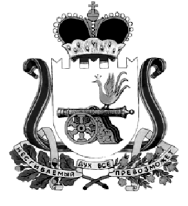 ОТДЕЛ ОБРАЗОВАНИЯАДМИНИСТРАЦИИ МУНИЦИПАЛЬНОГО ОБРАЗОВАНИЯ «КАРДЫМОВСКИЙ РАЙОН» СМОЛЕНСКОЙ ОБЛАСТИП Р И К А Зот 22.05.2019 № 0076-п/обрОб утверждении плана основных мероприятий на июнь 2019 годаУтвердить план основных мероприятий, проводимых Отделом образования Администрации муниципального образования «Кардымовский район» Смоленской области, на  июнь  2019 года согласно приложения к настоящему приказу.Контроль исполнения настоящего приказа оставляю за собой.Приложение к приказу Отдела образования Администрации муниципального образования «Кардымовский район» Смоленской областиот  22.05.2019 № 0076-п/обрП Л А Носновных мероприятий Отдела образования Администрации муниципального образования «Кардымовский район» Смоленской области на июнь 2019 годаНачальник Отдела образования Администрации муниципального образования «Кардымовский район» Смоленской областиС.В. Федорова№МероприятияСроки проведенияМесто, время проведенияОтветственные1.Контроль за проведением государственной итоговой аттестации выпускников 9-х и 11-х классовв течение месяцаМБОУ «Кардымовская СШ», МБОУ «Ярцевская средняя школа №1» г. ЯрцевоФедорова С.В.2.Организация участия выпускников 11-х классов в ЕГЭ по русскому языку03июняМБОУ «Ярцевская средняя школа №1»Руководители ОУ3.Организация участия выпускников 9-х классов в ОГЭ по химии, информатике и ИКТ, географии04июняМБОУ «Кардымовская СШ»Киселева Е.Г.4.Организация участия выпускников 11-х классов в ЕГЭ по физике и английскому языку05июняМБОУ «Ярцевская средняя школа №1»Руководители ОУ5.Организация участия выпускников 9-х классов в ОГЭ, ГВЭ по математике06июняМБОУ «Кардымовская СШ»Киселева Е.Г.6.Организация участия выпускников 11-х классов в ЕГЭ по английскому языку07июняМБОУ «Ярцевская средняя школа №1»Руководители ОУ7.XXXX Спартакиада муниципальных образований Смоленской области08 июняп. Холм-ЖирковскийСвистунов С.А.8.Организация участия выпускников 11-х классов в ЕГЭ по обществознанию10июняМБОУ «Ярцевская средняя школа №1»Руководители ОУ9.Организация участия выпускников 9-х классов  в ОГЭ по физике, биологии, литературе11июняМБОУ «Кардымовская СШ»Киселева Е.Г.10.Организация участия выпускников 11-х классов в ЕГЭ по биологии13июняМБОУ «Ярцевская средняя школа №1»Руководители ОУ11.Летняя районная Спартакиада людей с ограниченными возможностями здоровья муниципального образования «Кардымовский район» Смоленской области13 июняФОКСвистунов С.А.12.Организация участия выпускников 9-х классов  в ОГЭ по истории14июняМБОУ «Кардымовская СШ»Киселева Е.Г.13.Организация участия выпускников 11-х классов в ЕГЭ по физике18июняМБОУ «Средняя школа № 25»г. СмоленскРуководители ОУ14.Участие в организации акции «Свеча Памяти»21июняЦентр п. КардымовоСпециалисты Отдела образования15.Организация участия выпускников 9-х классов  в ОГЭ по русскому языку (резервный день)25 июняМБОУ «Кардымовская СШ»Киселева Е.Г.16.Организация участия выпускников 9-х классов  в ОГЭ по обществознанию, физике, информатике и ИКТ, биологии (резервный день)26 июняМБОУ «Кардымовская СШ»Киселева Е.Г.17.Совещание с  руководителями ОУ района26июняОтдел образованияФедорова С.В.18.Организация участия выпускников 9-х классов  в ОГЭ по математике (резервный день)27 июняМБОУ «Кардымовская СШ»Киселева Е.Г.19.Организация участия выпускников 9-х классов  в ОГЭ по географии, истории, химии (резервный день)28 июняМБОУ «Кардымовская СШ»Киселева Е.Г.20.Организация и проведение выпускных вечеров и торжественных собраний по вручению аттестатов выпускникам 9-х и 11-х классовИюнь-июльОбразовательные учрежденияРуководители ОУ21.Прием отчетов по итогам 2018-2019 учебного года27-29 июняОтдел образованияКиселева Е.Г.22.Проведение праздничной программы ко Дню Российской молодежи29 июняЦентрп. КардымовоСтолярова Д.М.23.Физкультурно-массовые мероприятия Кардымовского района в честь празднования Дня молодежи29 июняЦентр п. КардымовоСвистунов С.А.24.Открытый турнир Кардымовского района по баскетболупо отдельному графикуСвистунов С.А.